Hayton and Burnby Parish Councilwww.haytonandburnbypc.co.ukTel: 01759 301386  Email; clerk@jigreen.plus.comClerk: Joanna Green, 29 Barmby Road, Pocklington, York, YO42 2DLA meeting of Hayton and Burnby Parish Council will be held on Thursday 6th December 2018 in Hayton Village Hall, at 7.30pm.  Members of the public are welcome to attend the meeting and may address the council during the Public Participation period. An agenda for the meeting is shown below.Joanna Green, clerk to the council. 30/11/18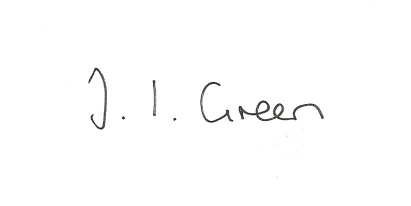 125/18 Welcome and Apologies126/18 Declaration of Interest.  The Parish Councils Code of Conduct. To record any declarations of interest by any member in respect of items on this agenda.127/18 To resolve that the meeting is temporarily suspended to allow for a period of Public Participation 128/18  To approve the minutes of the Parish Council meeting held on 1st November 2018  and the Flood Committee meeting on 27th November 2018. 129/18 To receive clerk's report on matters being progressed from previous meetingsDefibrillator130/18 To receive a report from the Flood Committee meeting131/18 To receive a report from the Neighbourhood Plan Steering Group132/18 PlanningTo consider whether or not to support the proposal below:18/03876/STVAR Proposal: Removal of condition 10 (hours of operation) of planning permission Q1165(J)Location: Frame Deck Ltd Steel Fabricators Carr Lane Pocklington East Riding OfYorkshire YO42 1NT    Applicant: Frame Deck Ltd   Application type: Strategic - Variation of Condition(s)133/18AccountsBank balance					£9092.47To approve the payments below:Clerk's salary and allowance November	 	£145.00Clr Bettison - graffitti removalZurich insurance				£291.28Society of Local Council Clerks subscription 	£63.00134/18 To consider the draft budget for 2019/20	135/18 Correspondence:Village Taskforce Satisfaction SurveyHumberside Police newsletterERYC - invitation to put forward topics for Overview and Scrutiny136/18 Councillors reports137/18 Date of next meeting 